NEW YEARS EVE PARTYBRING THE NEW YEAR’S IN @ YOUR CLUB!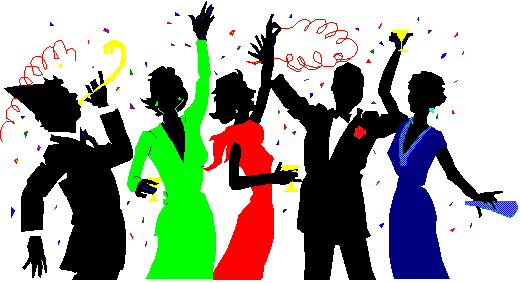 TUESDAY 31ST DEC.         7:30PM – LATEDj’s Paul e & Tony a‘PLEASE BRING FOOD TO BE SHARED‘